QUDIT TAC Fortinet System Configuration SessionTuesday 27 July 2021The purpose of the session is to talk about FortiGate configurations and problems experienced, especially with VDOM configurations and the issues it causes.Topic Discussion PointsOverview on your FortiGate implementation and system configuration.What are the issues experienced?Any breakthroughs and successes achieved to share with the group.------------------------Queensland University Directors of IT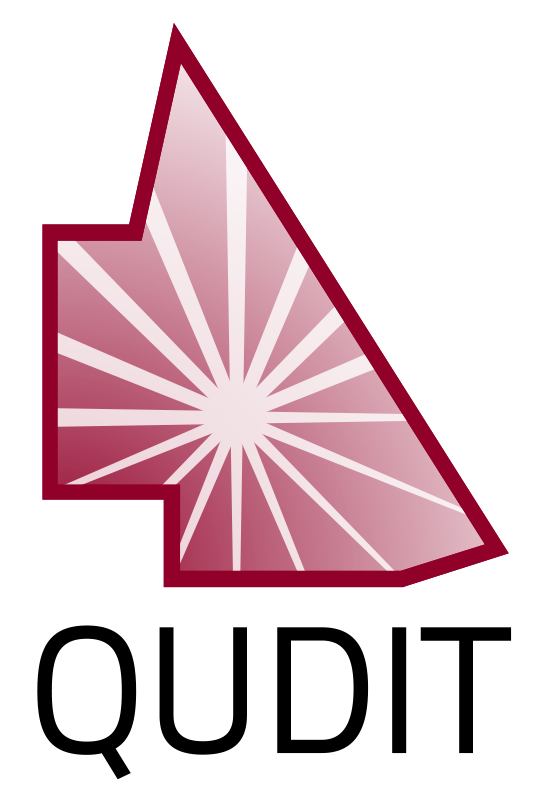 Attendees:ACU = Mark Cornhill,Griffith = Bruce Williams, Gary Galbraith, Mark HealyJCU = Vu Nguyen; John Croft; Derek Schmor, Ron Gardner,SCU = Michael Lymbery, Jun RenUQ = Beau MasonUSC = Ben Johns,USQ = Toran Matherson, Luke Drury, Henry Chong, Trace Borrero, Andy